Leadership Training for Christ (LTC)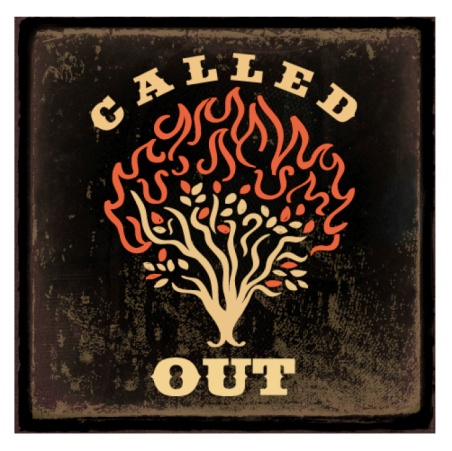 2014 Event Sign-Up FormStudent   Parent(s)  Grade  		Gender       F      M	T-shirt Size         YS      YM      YL       S       M        L        XL        2X        3XEmail Address     Cell Phone We have agreed on the event choices together and we commit to completing them within the established rules and deadlines. Our focus is steadfast on the message of the scripture.Participant Signature			       Date			Parent Signature				    DateConvention EventsChallenge EventsPre-Convention EventsArtBible BowlBible QuizBible ReadingChildren’s BookChorusModern DramaPuppetsScrapbookSigning for the DeafSong LeadingSpeechBulletin BoardDaily DevotionalLeadership ChallengeReading ChallengeScripture ChallengeService ChallengeTeaching ChallengeOutreach ChallengeEssayFictionPoetryAudio BroadcastSong WritingVideo Bible DramaWeb PagePowerPointShort Film